Formulario de PostulaciónConcurso Apoyo a Centros Científicos y Tecnológicos de Excelencia con Financiamiento Basal, 2023, ANIDPRESENTACIÓN DEL CENTRO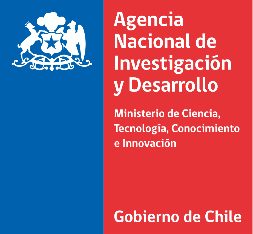 Identificación del CentroIndique el nombre del Centro y los datos solicitados. Identificación de la Entidad AlberganteLa Entidad Albergante recibirá los recursos, que son utilizados exclusivamente para la ejecución de la propuesta. Si el Centro indicado arriba tiene personería jurídica, entonces la información requerida en los cuadros a continuación es la información del Centro. Si el Centro no tiene personería jurídica, proporcione la información de la Entidad Albergante del Centro. Identificación de Instituciones Asociadas, en caso de aplicarIndique la o las Instituciones Asociadas que participarán en la ejecución del proyecto Apoyo Basal 2023. Agregue una tabla por cada institución. Líneas de Investigación del CentroIndique las líneas de Investigación del centro que abordará la propuesta:Gobernanza y Estructura General del Centro Describa estructura organizacional del Centro y cómo opera su gobernanza, indicando Instituciones Asociadas, órganos consultivos/asesores, cargos/roles y nombres de todos los participantes (Director/a, Director/a Alterno/a, Investigadores Titulares, Investigadores Asociados, Gerente/a, coordinadores por líneas de investigación y personal del área administrativa/financiera). Incluya un esquema o modelo gráfico (organigrama). En resumen, se deberá proveer los antecedentes de:Esquema o modelo gráfico de la Estructura organizacional del Centro (organigrama)Descripción de la Estructura Organizacional del CentroDescripción de la Gobernanza del CentroPrincipales Logros y AprendizajesDescriba los tres logros y aprendizajes más relevantes que ha obtenido el Centro durante la ejecución de los proyectos Apoyo (2018 y 2022).MODIFICACIONES AL PROYECTO APOYO BASAL 2022Las Bases Concursales, establecen espacios para modificar algunos aspectos del proyecto Apoyo Basal 2022, los que deben ser debidamente justificados, entregando los argumentos que permitan sostener que es un cambio positivo para la concreción del Plan de Continuidad, para ser evaluados en el marco de la nueva propuesta. Estos cambios están sujetos a las restricciones señaladas en las Bases Concursales.En esta sección se deben justificar las modificaciones a:Cambios en Institución(es) Asociada(s) al CentroCambios en Director(a) y/o Director(a) Alterno(a) del CentroCambios en los Investigadores/as Titulares del CentroCambio del Gerente del CentroLas modificaciones deberán ser debidamente justificadas en esta sección, para ser analizados como parte del proceso de evaluación del presente concurso:DESCRIPCIÓN DE LA PROPUESTA TÉCNICAObjetivos de la PropuestaSeñalar el objetivo general y los objetivos específicos (OE) que se busca alcanzar mediante la presente propuesta, teniendo en cuenta que el propósito de esta convocatoria es el consolidar las actividades y objetivos que el Centro ha desarrollado en los últimos años y que requieren de continuidad para mantener las actividades de investigación y desarrollo, propias del quehacer del Centro, durante el período 2023-2025. Se evaluará la coherencia y pertinencia entre los objetivos, las actividades, los resultados esperados y los pilares de los centros basales, pudiendo incluir actividades excepcionales debidamente justificadas.Plan de ContinuidadDescriba las actividades a realizar y resultados a obtener en cada una de las líneas de investigación informadas en la sección 1 letra d) Líneas de Investigación del Centro. Las actividades a realizar y los resultados a obtener, deben responder a los objetivos descritos en la sección 3 letra a.- Objetivos de la propuesta, contribuir a aumentar la competitividad de la economía chilena, bajo un esquema de desarrollo sostenible, basado en el conocimiento y guardar consistencia con los pilares de un Centro Basal, los que se señalan a continuación:Excelencia científica y tecnológica Formación y atracción de capital humanoTransferencia tecnológica y vinculación con otros sectores de la economía y con la sociedad chilenaApoyo a grupos de investigación emergentesActividades de comunicación, difusión y divulgación a otros sectores de la sociedad chilenaGeneración de redes nacionales e internacionales.Para cada Línea de Investigación, completar los siguientes antecedentes:Nombre de la Línea de InvestigaciónDescripción de la LíneaCoordinador y Equipo de InvestigadoresDescripción de las actividadesAporte de Valor a la Competitividad de la Economía ChilenaResultados a obtener por cada pilar de un Centro BasalPlan de Acción para el enfoque de géneroDescriba las actividades a realizar para mantener o mejorar la composición de género del grupo de investigadores(as) participantes en el Centro, incluyendo Director(a), Director(a) Alterno(a), Investigadores(as) Titular, Investigadores(as) Asociados(as) y Postdoctorantes.Carta GanttLa propuesta debe contener la carta Gantt asociada al Plan de Continuidad descrito en la Sección 2 b), entregando la planificación trimestral de las actividades señaladas más arriba, para su período de ejecución. Para cada línea de investigación informada en la sección 1 d) Líneas de Investigación del Centro, elaborar una tabla con el siguiente diseño, reportando las actividades específicas a desarrollar por trimestre de cada año y los Objetivos Específicos (OE) involucrados:IndicadoresPara informar los indicadores comprometidos y alcanzados en el proyecto Apoyo Basal 2018, aquellos comprometidos y alcanzados a la fecha en el proyecto Apoyo Basal 2022 y aquellos definidos para el Plan de Continuidad del concurso Apoyo Basal 2023, complete el formulario denominado “Indicadores-Apoyo-Basal-2023.xlsx”, dispuesto en la página web del concurso y cárguelo en el sistema de postulación en línea, junto al resto de los documentos requeridos. Nombre del CentroNombre del CentroNombre corto o acrónimoNombre corto o acrónimoFecha en el cual el Centro inició sus actividades (mm-aaaa)Fecha en el cual el Centro inició sus actividades (mm-aaaa)Sitio web del Centro (si aplica)Sitio web del Centro (si aplica)TeléfonoEmail de ContactoEmail de ContactoCiudad y RegiónNombre corporativo de la Centro / Entidad Albergante RUTDirecciónTeléfonoE-mail de ContactoCiudad y RegiónExistente / NuevaNombre corporativo RUTDirecciónTeléfonoE-mail de ContactoCiudad y RegiónN° de la LíneaLíneas de InvestigaciónLogros más relevantes: Aprendizajes más relevantes:Objetivo general: Objetivos específicos (OE):Línea de Investigación nActividadesOET1 A1T2 A1T3 A1T4 A1T1 A2T2 A2T3 A2T4 A2Actividad 1Actividad 2Actividad n